«Цифровые следы» творческой деятельностидетского объединения МАОУ ДО «Дворец творчества детей и молодёжи» Хоровая студия мальчиков и юношей «Глория»Дистанционный курс на платформе Дворца творчества Дворец творчества детей\n и молодежи города Томска: ХС "Глория" (tomsk.ru) Дидактический электронный материал по сольфеджиоРазложи интервалы по коробочкам Главные трезвучия лада   Аудио викторина по музыке М.И. ГлинкиРазрешение тритоновОпределение секст и септимТрезвучия тоники, субдоминанты и доминантыРазрешение тритонов и уменьшённых трезвучийЗаполни пропуски (аккорды и тритоны)Определи количество долей 6-7 кл.Представление опыта Внешкольное образование в Томской области. Декабрь 2021 № 27.pdfВ рубрике "Методический портфель" - статья Г.Ш. Дусеевой "Опыт организации дистанционного обучения по предмету сольфеджио образовательной программы хоровой студии мальчиков и юношей "Глория" ДТДиМ. С.75
 Представление опыта работы педагога на Всероссийском форуме "Культура - детям". Октябрь 2023г. Видео     
Мастер - класс "Сервис learningapps.org" (Дусеева Галия Шамильевна, педагог ДТДиМ, Томск, 17.11.2020) Видео        Вебинар "Применение дистанционных технологий на занятиях сольфеджио" 
(Дусеева Галия Шамильевна, педагог ДТДиМ, Томск, 10.11.2020) Видео«Инклюзивное образование детей с нарушением зрения», Наталья Петровна Зарубина, педагог дополнительного образования ХС «Глория» МАОУ ДО Дворец творчества детей и молодежи г. ТомскаИнформация в СМИГубернское ТВ ("Однажды утром"): Элеонора Варенцова и победа "Глории" на фестивале в Бресте Дворец творчества детей и молодежи города Томска (tomsk.ru)Руководитель ХС "Глория" Э. Варенцова в эфире "Вести Томск" (итоги победы в конкурсе в г. Брест) Дворец творчества детей и молодежи города Томска (tomsk.ru)Информация на сайте Дворца творчества детей и молодежи г.Томска  Дворец творчества детей и молодежи города Томска (tomsk.ru)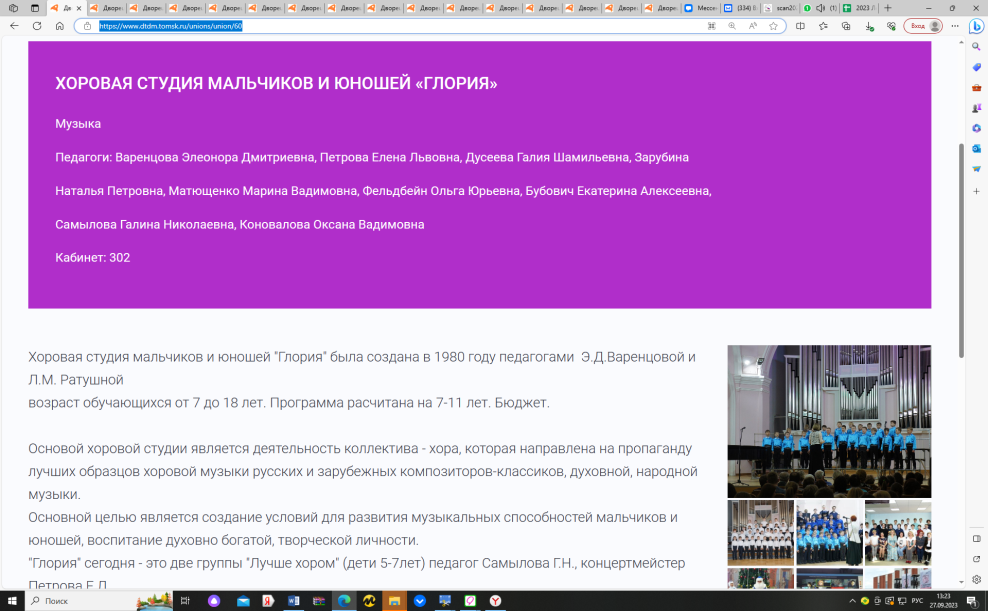 Концерт «Звезда Вифлеема»Дворец творчества детей и молодежи города Томска (tomsk.ru)Концерт ко Дню Победы!Дворец творчества детей и молодежи города Томска (tomsk.ru)Кирилл Батрацкий - финалист фестиваля "Белая трость"Дворец творчества детей и молодежи города Томска (tomsk.ru)Салют Победы!Дворец творчества детей и молодежи города Томска (tomsk.ru)"Глория" ко Дню ПобедыДворец творчества детей и молодежи города Томска (tomsk.ru)Творческая встреча музыкантов – теоретиковДворец творчества детей и молодежи города Томска (tomsk.ru)Хоровая студия "Глория". АрхивДворец творчества детей и молодежи города Томска (tomsk.ru)"Глория" открыла хоровой сезонДворец творчества детей и молодежи города Томска (tomsk.ru)Юбилейный год ГлорииДворец творчества детей и молодежи города Томска (tomsk.ru)Рождественские голоса «Глории»Дворец творчества детей и молодежи города Томска (tomsk.ru)Образовательное путешествие хоровой студии "Глория"Дворец творчества детей и молодежи города Томска (tomsk.ru)«Глория» - победитель международного конкурса в Бресте!Дворец творчества детей и молодежи города Томска (tomsk.ru)Концерт "Лучше папы друга нет" от хоровой студии "Глория"Дворец творчества детей и молодежи города Томска (tomsk.ru)Студийцы «Глории» - участники РомансиадыДворец творчества детей и молодежи города Томска (tomsk.ru)